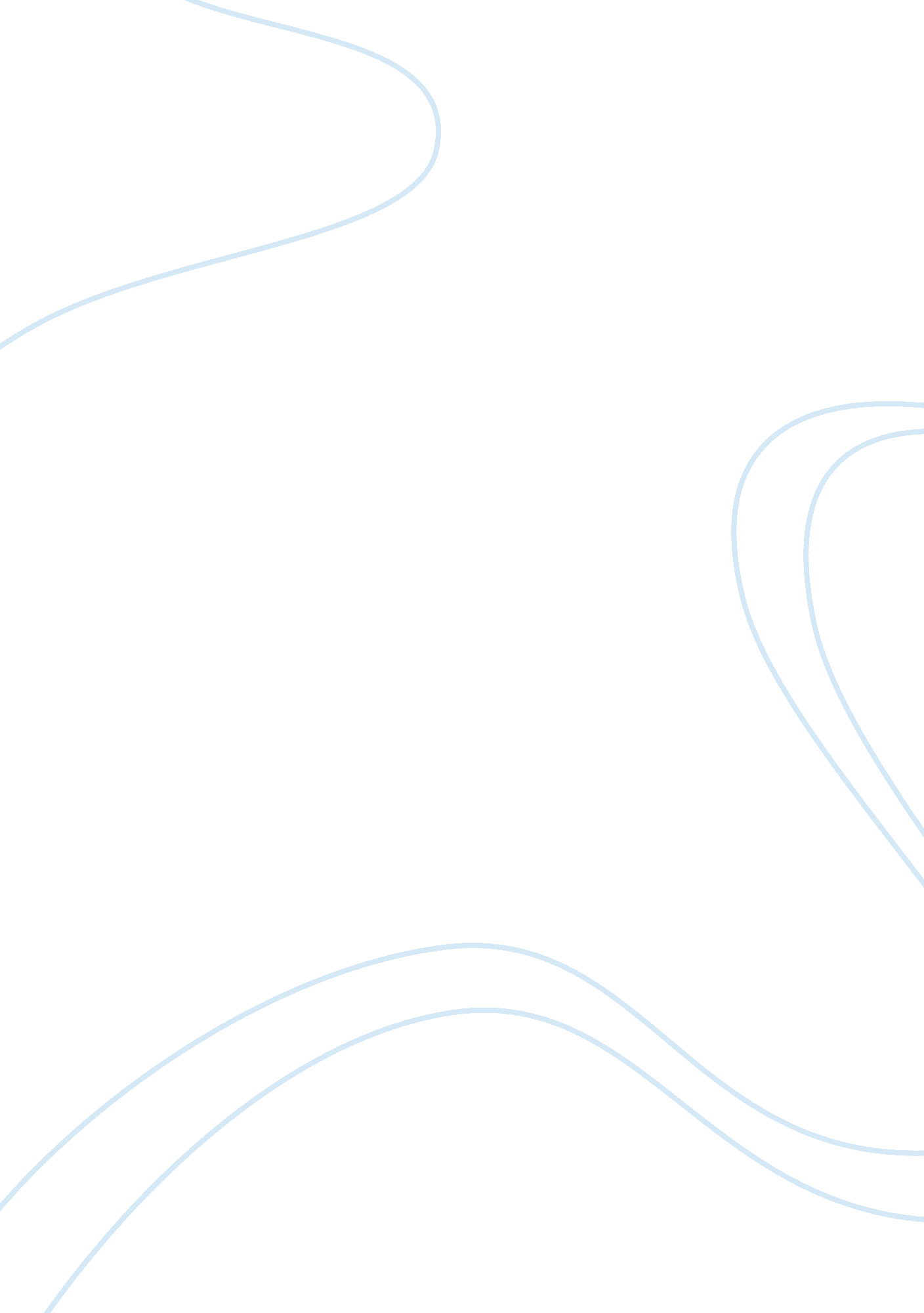 Mr salgado essay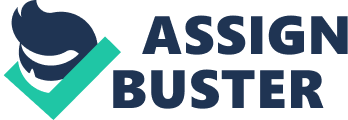 When we are first introduced to Mr Salgado we notice that he is a loner, a man who does not associate and socialise that much. We do know though that he is a wise man, a mentor to Triton an elven year old boy who is a servant at the Salgado household. We are also introduced to Miss Nili a beautiful young lady. We experience Nilis presence in the SaIgado household, her presence brings about great change in Both Mr Salgado and Triton, for example he is content, beaming and radiant. The evidence as per the novel regarding the transformation of Mr Salgado is “ Mr Salgado glowed as if a magic lantern were shining beneath his skin” (108). However problems arose from the very out set of their relationship, as it took a setback. Their relationship seemed to head for a downfall. Firstly, Triton sees himself as being an equal part of the family until the Poker party where he feels more like a servant, this causes him to realise that things are not what he expected them to be like. There is so much that he wanted and needed but could never have because his job and role was to be a servant in that way an outsider because he is always reminded that, that is his position here “ I wanted to get away from all of them. Their talk. After serving them tea, I went out into the garden” (152). This is evidence that Triton feels that his presences are no longer welcomed in Mr Salgados household. When Triton first arrived at Mr Salgados he referred to Mr Salgados house as being the centre of the universe, he felt warmth and he knew that this was the place where he wanted to be, he felt he could learn so much in this home, but as time went by he realized that he is just a servant and will remain being an outsider. Triton respected Mr. Salgado and looked up to him; he was his mentor, a leader and a wise man and even expected so much from his friends. Readshame by Gregory questions and answersTriton was overwhelmed with shock; he expected a lot more from them, he could not understand how a person like Mr Salgado could lose his place in life, the way he behaviours and conducts himself around his friends. In addition the extract discusses Tritons new outlook on life. He develops different perceptions from Mr. Salgado and his guests. His perception on certain things changed such as the way he sees people for who they really are. “ I heard tippy call me, ‘ Triton, Kolla, beer! But I didn’t go”(153) This is evident in the way in which Mr. Salgado’s friends treat Triton; they make him feel as though he is an outsider. They show no respect towards him, he is referred to as a ‘ boy’ and is treated like a servant. At this point Triton no longer follows their instruction, his duty of serving them. He chooses not to obey Mr. Salgado and his guests; He shows no interest in engaging in their silly and childish behavior. His attitude changes and he starts being rude in the way that he refused to do what he was asked to do. It is clear that Triton is no longer a boy; he is a grown man now wise enough to make the right decisions in his life. He has gained knowledge over the years, and is now able to distinguish what is right and what is wrong in life. At this point in Tritons life it is clear that Triton made mistakes that he is not proud of, such as the refusal of getting an education when he was given the opportunity too. It has come to a point where Triton realizes it was a big mistake not to accept the offer which is demonstrated, “ I wish I had finished my school certificate. Stupid, stupid boy. Stupid kolla “(154). This is evident from the novel that Triton regrets not getting an education and getting his certificate. He was a naive young boy who knew nothing. This is why he refers to himself as a stupid boy. Thoughts flooded his mind; he remembers Josephs and Witjetunga’s words. Witjetunga was the one person who gave him good advice and had told him that “ a child needs education in this world” (110), these words stayed with Triton. Joseph also plays a role in Tritons life, Joseph might not have been a good example in Tritons life or a friendly person but when he spoke the truth, he warned Triton that this would be the result, that he will never be part of the family; he will always be a servant in the Salgado household. We can conclude that Triton is a different person now, a young man who admits to his mistakes although it is too late now. It could be said that Triton was a young naive boy who believed that education does not have to be taught in schools only, in his perception all that he needed to know was right before him, making Mr Salgado his centre of learning not realising the consequence of that. As a result Triton became aware of Mr Salgado is only human and has his own faults and that is what changed his views and regrets not getting educated. However under the circumstances which lead Triton during his process of development made Triton realise that he is more than what Mr Salgado makes of him. However he comes to a critical point where he reflects back and realises that he indeed made a mistake and that Joseph was right about saying that he will always be a servant in the Salgado household and will never be part of the family. 